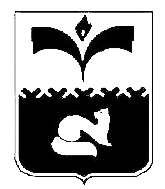 ДУМА ГОРОДА ПОКАЧИХанты-Мансийский автономный округ – ЮграРЕШЕНИЕот  23.05.2014                                                                                        №  58О выполнении решения Думы города Покачи от 27.03.2013 №29 «Об итогах реализации в 2012 году целевых программ, курируемых управлением культуры и молодежной политики»	Изучив проект решения «О выполнении решения Думы города Покачи от 27.03.2013 №29 «Об итогах реализации в 2012 году целевых программ, курируемых управлением культуры и молодежной политики» в соответствии с пунктом 8.2 Положения о порядке контроля за исполнением органами местного самоуправления и должностными лицами местного самоуправления по решению вопросов местного значения, Дума города РЕШИЛА:1. Информацию о выполнении решения Думы города Покачи от 27.03.2013 №29 «Об итогах реализации в 2012 году целевых программ, курируемых управлением культуры и молодежной политики» принять к сведению (приложение).2. Решение Думы города Покачи от 27.03.2013 № 29 «Об итогах реализации в 2012 году целевых программ, курируемых управлением культуры и молодежной политики» снять с контроля.Председатель Думы города Покачи                                                                      Н. В. Борисова                                                             Приложение к решению Думы города Покачи                                                                 от 23.05.2014  № 58 Информация о выполнении решения Думы города Покачи от 27.03.2013 №29 «Об итогах реализации в 2012 году целевых программ, курируемых управлением культуры и молодежной политики»Управлением культуры и молодежной политики администрации города Покачи во исполнение решения Думы города Покачи от 27.03.2013 № 29:по п. 2.1.(сформировать до 01.06.2013 г. и периодически обновлять базу талантливых молодых людей г.Покачи, а так же информационную базу добровольческих организаций с указанием гражданско-правовых договоров ,заключенных между добровольческими организациями  и выгодоприобретателями по данному договору)Управление культуры и молодежной политики ведет постоянную работу по формированию Реестра одаренных детей Севера,  который размещен на сайте Департамента культуры Ханты-Мансийского автономного округа - Югры  и на официальном сайте города Покачи. С целью учета информации о талантливой молодежи Ханты-Мансийского автономного округа - Югры, проявившей себя в различных областях: науки и образования, физической культуры и спорта, культуры и искусства,   также  ведется   работа по пополнению электронной базы данных талантливой молодежи  округа - «Молодые таланты Югры». Данная электронная база размещена на официальном сайте автономного учреждения «Центр развития молодежи» г.Хантымансийска. По исполнению решения Думы города, распоряжения заместителя главы администрации города по социальным вопросам от 30.04.2014г. №25  продолжается работа по формированию Реестра талантливой молодежи города Покачи. На сегодняшний день до 9 июня осуществляется прием Представлений  кандидатур для включения в Реестр. 	Управлением культуры и молодежной политики сформирован Реестр волонтерских движений города Покачи,  который размещен на официальном сайте  города. 	По вопросу заключению гражданско – правовых договоров заключенных  между добровольческими организациями и выгодоприобретателями данного договора сложилась следующая ситуация. На сегодняшний день муниципальные учреждения города   оформляют отношения с волонтерами не гражданско-правовым договором, а устно, без всякого письменного соглашения.	Причины таковы:- необходимость составления и подписания договора, пугает волонтеров;- отсутствие  понимания, о целесообразности составления договора с добровольцами -текучесть кадров добровольцев; Совет Федерации внес на рассмотрение Государственной Думы законопроект «О волонтерах».   Проект закона  предусматривает возможность заключения с волонтерами договора гражданско-правового характера,   в статье 12 п.3 говорится о том, что «Добровольческая (волонтерская) деятельность может осуществляться как на основе гражданско-правового договора, заключаемого между добровольцем (волонтером) и добровольческой (волонтерской) организацией, так и без заключения такового. Также Указанный в части 3 настоящей статьи: гражданско-правовой договор должен быть заключен в письменной форме в случае, если организатором добровольческой (волонтерской) деятельности и добровольческой (волонтерской) организацией предусмотрена выдача добровольцам (волонтерам) спецодежды и/или возмещение расходов добровольца (волонтера) на проезд, проживание, питание, приобретение необходимых средств индивидуальной защиты, и прочих затрат.  Все выше перечисленные причины, дают нам возможность  пока не заключать договора с добровольцами (волонтерами).
После вступления в силу закона, управление культуры и молодежной политики  примут  дальнейшие действия, в соответствии с законом. По исполнению  п. 2.3., п. 2.4 (при изменении источника финансирования мероприятий программы вносить соответствующие изменения в муниципальную программу): По программам в сфере культуры и молодежной политики: -«Реализация молодежной политики на территории города Покачи на 2012-2014 годы», «Развитие музейной деятельности в городе Покачи на 2013-2015 годы», «Сохранение и развитие сферы культуры города Покачи на 2014-2015 годы»,  внесены соответствующие изменения в муниципальные и ведомственные целевые программы, с целью исключения мероприятий, дублирующих друг друга. При изменении источника финансирования  в программы, реализуемые в 2012 году, своевременно вносились соответствующие изменения.  